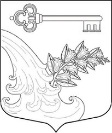 АДМИНИСТРАЦИЯ УЛЬЯНОВСКОГО ГОРОДСКОГО ПОСЕЛЕНИЯ ТОСНЕНСКОГО РАЙОНА ЛЕНИНГРАДСКОЙ ОБЛАСТИПОСТАНОВЛЕНИЕ Об отмене постановления администрации Ульяновского городского поселения Тосненского района Ленинградской области от 29.10.2020 № 634 «Об утверждении плана проведения плановых проверок юридических лиц и индивидуальных предпринимателей при осуществлении муниципального жилищного и земельного контроля на 2021 год на территории Ульяновского городского поселения Тосненского района Ленинградской области»В соответствии с Федеральным Законом от 26.12.2008 № 294-ФЗ «О защите прав юридических лиц и индивидуальных предпринимателей при осуществлении государственного контроля (надзора) и муниципального контроля», Федеральным законом от 06.10.2003 № 131-ФЗ «Об общих принципах организации местного самоуправления в Российской Федерации», на основании информационного письма Тосненской городской прокуратуры от 12.12.2020 №7-38-2020,ПОСТАНОВЛЯЮ:	1. Отменить постановление администрации Ульяновского городского поселения Тосненского района Ленинградской области от 29.10.2020 № 634 «Об утверждении плана проведения плановых проверок юридических лиц и индивидуальных предпринимателей при осуществлении муниципального жилищного и земельного контроля на 2021 год на территории Ульяновского городского поселения Тосненского района Ленинградской области».	2. Настоящее постановление опубликовать в газете «Тосненский вестник» и разместить на официальном сайте администрации www.admsablino.ru.3. Настоящее постановление вступает в силу с момента опубликования.	4. Контроль за исполнением данного постановления оставляю за собой.Глава администрации                                                               К.И. Камалетдинов18.12.2020№743